Кандидат на должность Министра внутренних дел Лицейской РеспубликиАвтобиография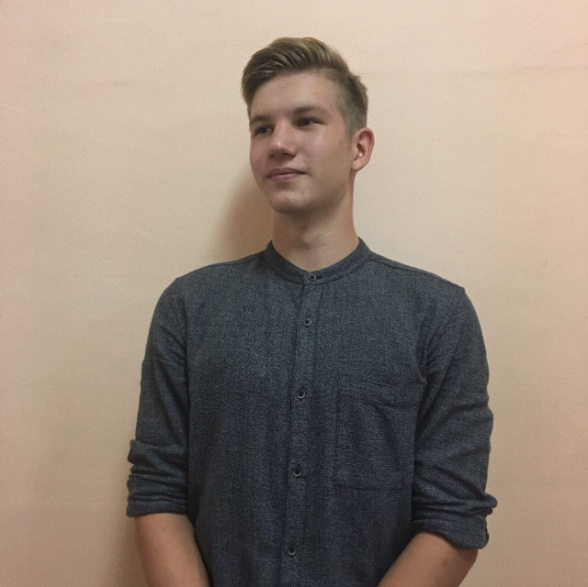 Я, Даньшин Даниил Витальевич, родился в г.Реутов 20 апреля  2001 года. В МБОУ «Лицей» учусь с 1 класса.До 2012 года я занимался бальными танцами на базе лицея. Увлекаюсь спортом. С прошлого года активно начал принимать участие в творческой и общественной жизни лицея.Я благодарен лицею за его образовательную и творческую программу. Здесь я научился быть самостоятельным, организованным, ответственным и целеустремлённым.Программа	Когда я стану Министром внутренних дел Лицейской Республики, я обязуюсь сделать для лицея следующее:Добросовестно организовывать и контролировать дежурство по лицею;Проводить профилактику правонарушений среди лицеистов;Контролировать посещение занятий и следить за дисциплиной на лицейских мероприятиях;Проводить работу по профилактике вредных привычек;Обязуюсь с уважением относиться к вашим пожеланиям и прислушиваться к вашему мнению.Я должен стать Министром внутренних дел Лицейской Республики, т.к. считаю, что смогу улучшить жизнь лицея, учитывая мнения каждого жителя Лицейской Республики!